RutherfordNom au complès: Ernest RutherfordNationalité: Néo-ZélandaisPériode de temps: 1871-1937Découverte:le noyau est positif le reste est vide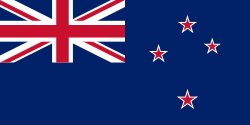 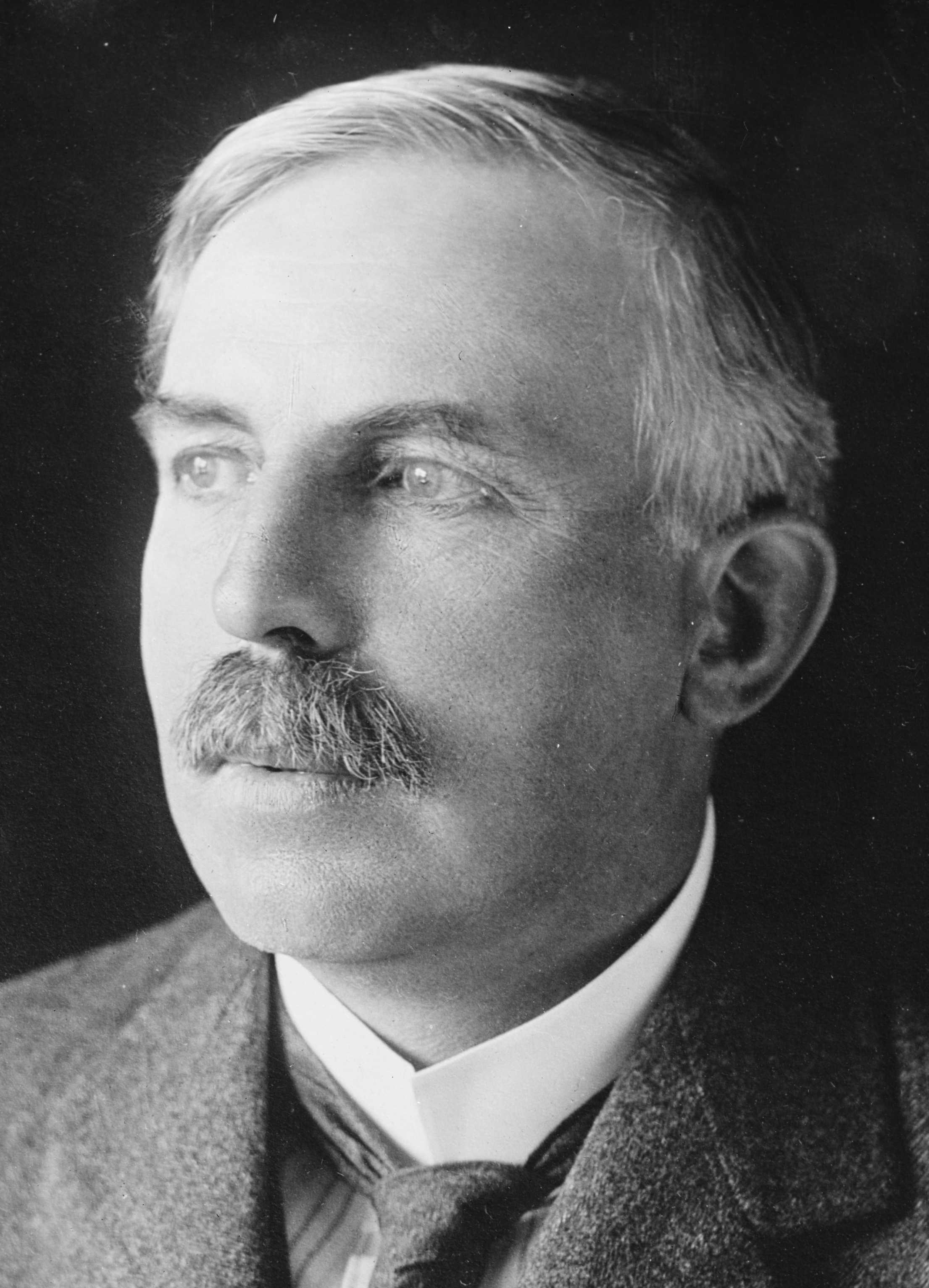 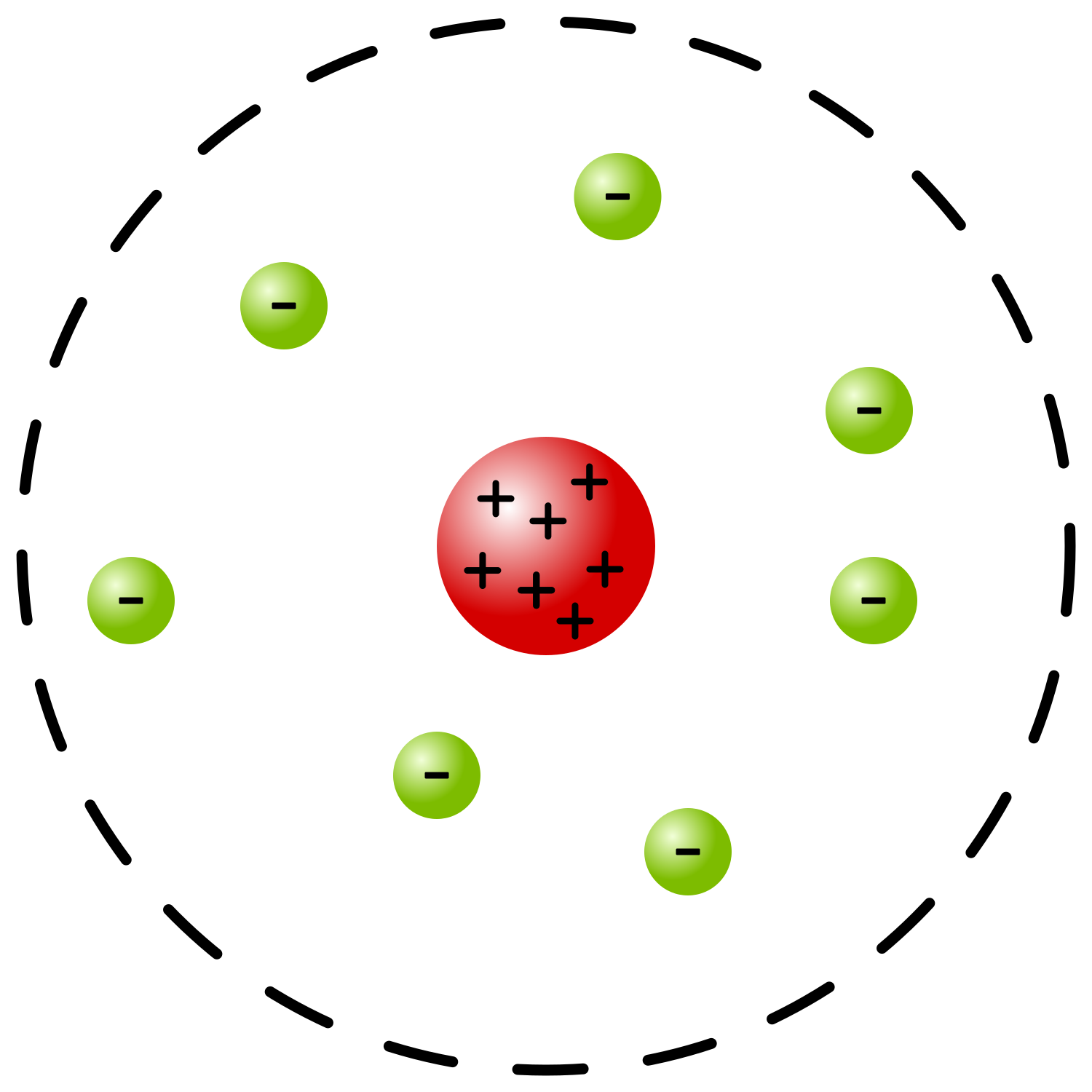 